RTI2-B OverviewActivity #1: Dream ClimateDo you have a vision for your dream school climate? Working with your team, discuss your vision. Take notes below under “Ideas” and be prepared to share with the whole group. During the whole group discussion, add to your “Ideas” notes with anything new that your team may want to consider in the future.(Adapted from Mid-Atlantic PBIS Tier I Team Implementation Workbook)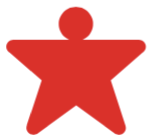 Activity #2: Purpose Statement Together with your team, develop a brief statement of purpose for your team. Think about who you are serving, how you are adding value to your school, and exactly what you will be doing.RTI2-B School TeamsActivity #3: Tier I Meeting Foundations Form and AgendaComplete the Meeting Foundations Form below. Determine the format your team will use for their monthly agenda. Review the agenda options in the example binder and in the electronic resources. One option to use is the Meeting Minutes Form located below.Activity #3: Tier I Team Meeting Minutes Form and AgendaBehavioral ExpectationsActivity #4: Reframing Step 1: Write 2-3 “No” or “Don’t” statements you have heard teachers say to students (e.g., “No running in the hallway!”) on the left side of your index cardStep 2: Pass your index card to the person on your rightStep 3: Re-write each negative statement into a positive statement on the right side of the index cardStep 4: Return index cards and share at your table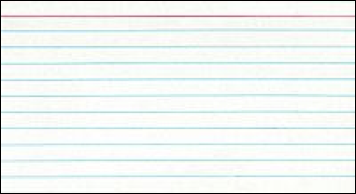 (Adapted from Mid-Atlantic PBIS Tier I Team Implementation Workbook)Activity #5: Behavioral ExpectationsAs a team, complete the chart below.Activity #6: Behavioral Expectations MatrixRefer to the matrices on pages 7-8 for this activity. Step 1: Choose which matrix layout your team prefers (Choose ONLY one) Step 2: Add your agreed upon behavioral expectationsStep 3: List your locations using the map of your schoolStep 4: Fill in each cell of the matrix one location at a timeRemember to operationally define the best example of the expected behavior. Teaching Expectations to StudentsActivity #7: Lesson PlansThe Behavioral Expectations Lesson Plan template should be used to create your school’s lesson plans for every setting on the matrix. Use your task list to determine which lesson plan each team member will write. Each team member should write a different lesson plan, and your team will have time to create these lesson plans during lunch. Additional copies of this template are located on the flash drive. Activity #8: Teaching the Plan to StudentsComplete the chart below. Reference your school calendar for the year when deciding on dates.(Adapted from Mid-Atlantic PBIS Tier I Team Implementation Workbook)Problem Behavior DefinitionsActivity #9: Defining Problem Behaviors and Office-Managed vs. Staff-Managed ChartStep 1: Sort the problem behaviors into office-managed and staff-managed. Step 2: List your problem behaviors on the chart below and define each problem behavior. Be sure to provide examples and non-examples with each definition. Reference your school’s discipline handbook and/or the behavioral definitions listed above to help you provide the definitions, examples, and non-examples for the problem behaviors.Faculty InvolvementActivity #10: Planning for Stakeholder InputIdentify how your team will involve your stakeholders (students, staff, family/community) in developing the RTI2-B framework at your school. How will you receive their input? (Adapted from Mid-Atlantic PBIS Tier I Team Implementation Workbook)Day 1 Homework: Activities for Gathering Staff InputThe chart below lists suggestions on how to gather staff input on components of your Tier I plan. Select one or two activity ideas from each category (Foundations, Behavioral Expectations, and Problem Behavior Definitions) to complete with your staff. These can be done at faculty meetings, grade level-meetings, department meetings, or PLCs. We recommend gathering input prior to Day 2 of training. RTI2-B School Team WorkbookRTI2-B School Team WorkbookRTI2-B School Team WorkbookRTI2-B School Team WorkbookTier I Day 1 TrainingTier I Day 1 TrainingTier I Day 1 TrainingTier I Day 1 TrainingSchool:District: Date:Participants: 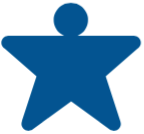 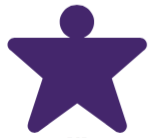 Notes about our Dream School ClimateNotes about our Dream School ClimateGuiding QuestionsIdeasIf you could create the school climate of your dreams, what would it look like and sound like to be in your building?What are your intended outcomes for your school? How will this align with your School Improvement Plan and your Mission?The purpose of our RTI2-B team is to:Team NormsDecision Making ProceduresTeam Roles & Responsibilities Team Roles & Responsibilities Team Roles & Responsibilities Team Roles & Responsibilities Team Roles & Responsibilities Team Roles & Responsibilities Team LeadRecorderData AnalystCommunicatorTime KeeperPrimaryBack UpResponsibilitiesMeeting AgendaMeeting NotesData ReportsShares updates to staff Keeps team on trackTeam Meeting ScheduleTeam Meeting ScheduleTeam Meeting ScheduleTeam Meeting ScheduleWhenWhereStart/End TimeAgenda & Meeting Minute LocationData Tool Data Collection &Data Entry ScheduleWho & WhenReport GenerationWhat, Who & WhenTiered Fidelity Inventory (TFI)Universal Behavior Screener (SRSS-IE)Office Discipline Referrals (ODRs)Staff Feedback (PIRS) Annual Report Meetings:Date/Time:Location:Team Lead:Recorder:Data Analyst:Communicator:Time Keeper:Today’s MeetingNext MeetingTier I Team Members (Place “X” to left of name if present)Tier I Team Members (Place “X” to left of name if present)Tier I Team Members (Place “X” to left of name if present)Tier I Team Members (Place “X” to left of name if present)Tier I Team Members (Place “X” to left of name if present)Tier I Team Members (Place “X” to left of name if present)Tier I Team Members (Place “X” to left of name if present)Tier I Team Members (Place “X” to left of name if present)Today’s Agenda (Place “X” to left of item after completed)Today’s Agenda (Place “X” to left of item after completed)Today’s Agenda (Place “X” to left of item after completed)Today’s Agenda (Place “X” to left of item after completed)Agenda Items for Next Meeting:Review Agenda (2 min)Data Review (10 min)Celebrations (3 min)Administrative/General Issues (15 mins)Review Previous Meeting’s Tasks (5 min)Assign Action Items (5 min)Meeting Foundations/Upcoming Data (2 min)Evaluation of Team Meeting (1 min)Administrative/General Information and IssuesAdministrative/General Information and IssuesAdministrative/General Information and IssuesAdministrative/General Information and IssuesAdministrative/General Information and IssuesIssue/InformationDiscussion/Decision/TaskBy When?Who?Staff CommunicationData ReviewODR Review for ODRs, SRSS-IE Spreadsheet, TFI Report at pbisassessment.org, PIRS Report, Annual ReportData ReviewODR Review for ODRs, SRSS-IE Spreadsheet, TFI Report at pbisassessment.org, PIRS Report, Annual ReportData ReviewODR Review for ODRs, SRSS-IE Spreadsheet, TFI Report at pbisassessment.org, PIRS Report, Annual ReportData ReviewODR Review for ODRs, SRSS-IE Spreadsheet, TFI Report at pbisassessment.org, PIRS Report, Annual ReportData ReviewODR Review for ODRs, SRSS-IE Spreadsheet, TFI Report at pbisassessment.org, PIRS Report, Annual ReportData ReviewODR Review for ODRs, SRSS-IE Spreadsheet, TFI Report at pbisassessment.org, PIRS Report, Annual ReportData ToolDiscussion/Decision/TaskGoalBy When?Who?Staff CommunicationEvaluation of Team Meeting (Mark your ratings with an “X”)Our RatingOur RatingOur RatingYesSo-SoNo1. Was today’s meeting a good use of our time?2. In general, did we do a good job of tracking whether we’re completing the tasks we agreed on at previous meetings?3. In general, have we done a good job of actually completing the tasks we agreed on at previous meetings?4. In general, are the completed tasks having the desired effects on student behavior? Name of Behavioral Expectations:Examples:       Eagle Expectations       Wilson Wisdoms Expectations should be:       - Positively Stated       - Clear and Concise       - Memorable      - Applicable to all settings      - Applicable to all people List Expectations: (must have 3-5 expectations)       1.       2.        3.        4.       5. ExpectationsExpectationsExpectationsExpectationsBehavioral Expectations Lesson PlanLesson plans should be taught in the area and take 10-15 minutesBehavioral Expectations Lesson PlanLesson plans should be taught in the area and take 10-15 minutesObjective:Setting:Expectations:(see behavior expectation matrix)Examples:Teach using “I do, we do, you do”Non-examples:(Adults model only)Follow Through and Practice:(How will behavior expectations continue to be taught throughout the school year?)Acknowledgement: (How will behaviors be acknowledged in this setting?)Teaching the Plan to StudentsTeaching the Plan to StudentsHow will you introduce the plan to students?(e.g., describe steps for first introducing the school-wide plan to all students)How will you introduce the plan to students?(e.g., describe steps for first introducing the school-wide plan to all students)Who will teach the expectations to the students?What materials are needed to teach the expectations?  Where will instruction take place? How will the acknowledgement system be explained?When: How will you create and post the expectations in all locations?How will you create and post the expectations in all locations?What will it look like?Who will create it? Who will post it? Where will they be posted? When: How will you review the plan and reteach lessons throughout the year?(e.g., after each break)How will you review the plan and reteach lessons throughout the year?(e.g., after each break)Who will review the lessons with students? What materials are needed to teach the lessons? Where will instruction take place? When: How will you teach the plan to new students throughout the year?How will you teach the plan to new students throughout the year?Who will teach the plan to new students?What materials are needed to teach the plan?Where will instruction take place?When: Staff-Managed Problem BehaviorViolationDefinitionExamplesNon-ExamplesStaff-Managed Problem BehaviorStaff-Managed Problem BehaviorStaff-Managed Problem BehaviorStaff-Managed Problem BehaviorStaff-Managed Problem BehaviorStaff-Managed Problem BehaviorStaff-Managed Problem Behavior**If a student has an IEP or FBA/BIP adhere to those plans first.**If a student has an IEP or FBA/BIP adhere to those plans first.**If a student has an IEP or FBA/BIP adhere to those plans first.**If a student has an IEP or FBA/BIP adhere to those plans first.**If a student has an IEP or FBA/BIP adhere to those plans first.Office-Managed Problem BehaviorViolationDefinitionExamplesNon-ExamplesOffice-Managed Problem BehaviorOffice-Managed Problem BehaviorOffice-Managed Problem BehaviorOffice-Managed Problem BehaviorOffice-Managed Problem BehaviorOffice-Managed Problem BehaviorOffice-Managed Problem BehaviorOffice-Managed Problem BehaviorOffice-Managed Problem BehaviorOffice-Managed Problem Behavior**If a student has an IEP or FBA/BIP adhere to those plans first.**If a student has an IEP or FBA/BIP adhere to those plans first.**If a student has an IEP or FBA/BIP adhere to those plans first.**If a student has an IEP or FBA/BIP adhere to those plans first.**If a student has an IEP or FBA/BIP adhere to those plans first.Behavioral ExpectationsTeaching and Re-teaching of ExpectationsAcknowledgement SystemDiscipline ProcessStaffStudentsFamily/CommunitySuggested ActivitiesSuggested ActivitiesReferencesFoundationsComplete “Dream Climate Activity” with staff Day 1 Workbook Activity #1FoundationsShow foundational videos:“Atlanta Speech School” https://www.youtube.com/watch?v=VxyxywShewI“RTI2-B Overview” http://tennesseebsp.org/videos/FoundationsShare your team’s purpose statementDay 1 Workbook Activity #1FoundationsReview the TFI Report:discuss strengths and areas for growthdiscuss using TFI as a foundation for building the planRefer to “TFI Tier I Score Report”FoundationsDistribute staff surveyExample Binder Section 7. Faculty InvolvementBehavioral ExpectationsAll staff place a sticker on a school map indicating where they think the most problem behaviors occurAs a staff determine expectations for those locations and develop the matrix for those areasDay 1 Workbook Activity #6Behavioral ExpectationsEveryone reviews the draft of the behavioral expectations matrix and provides suggestions on what to change or addDay 1 Workbook Activities #5 & #6Behavioral ExpectationsReview expectations vs. rules when explaining the expectations matrix and ask for feedbackDay 1 Presentation Day 1 Workbook Activity #6Behavioral ExpectationsSend lesson plans to each grade level/department chair to review with team to provide feedback or develop additional lesson plan ideasDay 1 Workbook Activity #7Suggested ActivitiesSuggested ActivitiesReferencesProblem Behavior DefinitionsWith staff sort problem behaviors into Office-Managed vs. Staff ManagedDay 1 Workbook Activity #9Problem Behavior DefinitionsDiscuss problem behaviors sorted as both Office-Managed vs. Staff-Managed (Major vs. Minor) and clarify definitions for those behaviorsDay 1 Workbook Activity #9Problem Behavior DefinitionsProvide staff with the top three problem behaviors using ODR data have staff come up with a definition of those problem behaviorscome to a group consensus on what the school-wide definition, examples, and non-examples will be for those problem behaviors School Office Discipline Referral Data (ODR)Day 1 Workbook Activity #9Problem Behavior DefinitionsShow staff the Cost/Benefit Worksheet and how time could be regained for students, teachers, and administratorsDay 1 Presentationhttp://www.pbismaryland.org/Tier I Training – Action Planning FormTier I Training – Action Planning FormTier I Training – Action Planning FormTier I Training – Action Planning FormTier I Training – Action Planning FormTier I Training – Action Planning FormTier I Training – Action Planning FormSchool: ________________________________________School: ________________________________________School: ________________________________________Date Completed: ________________________________Date Completed: ________________________________Date Completed: ________________________________Date Completed: ________________________________Instructions: Complete each activity as a team and delegate unfished tasks. Corresponding TFI Items are noted within each section. Instructions: Complete each activity as a team and delegate unfished tasks. Corresponding TFI Items are noted within each section. Instructions: Complete each activity as a team and delegate unfished tasks. Corresponding TFI Items are noted within each section. Instructions: Complete each activity as a team and delegate unfished tasks. Corresponding TFI Items are noted within each section. Instructions: Complete each activity as a team and delegate unfished tasks. Corresponding TFI Items are noted within each section. Instructions: Complete each activity as a team and delegate unfished tasks. Corresponding TFI Items are noted within each section. Instructions: Complete each activity as a team and delegate unfished tasks. Corresponding TFI Items are noted within each section. DescriptionDescriptionWhat work needs to be completed?What work needs to be completed?How will you gather and use staff input? Who completes the work?When will work be completed?Day 1 WorkbookRTI2-B School TeamsActivity #2: Purpose StatementActivity #3: Meeting Foundations and AgendaTFI Items1.1 - Team Composition1.2 - Team Operating ProceduresDay 1 WorkbookBehavioral ExpectationsActivity #5: Behavioral ExpectationsActivity #6: Behavioral Expectations MatrixTFI Items1.3 - Behavioral ExpectationsDay 1 WorkbookTeaching ExpectationsActivity #7: Lesson PlansActivity #8: Teaching the Plan to StudentsTFI Items1.4 - Teaching ExpectationsList team members responsible for writing each lesson plan here:List team members responsible for writing each lesson plan here:Day 1 WorkbookProblem Behavior DefinitionsActivity #9: Defining Problem Behaviors and Office-Managed vs. Staff-Managed ChartTFI Items1.5 - Problem Behavior DefinitionsDay 1 WorkbookFaculty InvolvementActivity #10: Planning for Stakeholder InputDay 1 Homework: Activities for Gathering InputTFI Items1.10 - Faculty InvolvementList how your team will secure faculty input prior to Day 2 of training:List how your team will secure faculty input prior to Day 2 of training: